109學年度下學期全校環境教育宣導事項：以下是預計要在1106月本週五進行的環境教育宣導影片，我提供兩種觀看影片的方式，供導師選擇。可以下載影片檔案後再播放，影片格式是MP4，233MB，優點是沒有廣告干擾，缺點是影片解析度較低，每個人的電腦裡面的播放軟體不盡相同。直接點選youtube連結觀看，優點是方便傳輸快，缺點可能是會出現不當廣告，選擇此項的導師，會比較建議是帶著全班同學在meet裡面，以分享螢幕的方式進行。看完影片後，學生要自行填寫測驗表單，作答完畢，系統會立即自動計算分數，填答者也會看得到自己的作答情形和得分。懇請同仁，如果有空，也順便花一點點時間，觀看影片，並填寫表單，完成後可計入本年度(110)環境教育學習時數(1小時)。影片連結如下：https://www.youtube.com/watch?v=kvsJq1yJ-Jo&t=1457s   繽紛丹巒首部曲-丹大野生動物重要棲息環境珍稀野生動物選介(國語版)表單網址如下：(方便同仁可以在電腦螢幕點選作答)https://forms.gle/rA6RMkQYwdJQs3qa9表單的QR code如下：(方便同仁用手機line掃描後作答)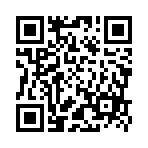 影片檔案下載：(在大群組或導師群組)【亦可在中原國小校網/檔案下載/學務處/訓育組/環境教育】下載